a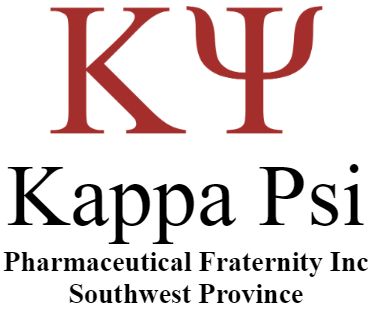 Southwest ProvinceFall Assembly 2023 ItineraryHost Chapter: Southwest and Texas GraduateHost Hotel: Drury Plaza Hotel Dallas Richardson165 West CityLine Drive Richardson, TX 75082Friday, October 13 Casual Dress3:00 PM Hotel Check In Begins3:00 PM – 6:00 PM Meeting Registration Foyer7:00 PM – 9:30 PM Casino Night Social Renner and Owen*Casino theme dress * Games and PrizesSaturday, October 14 Kappa Psi Attire or Business Casual7:00 AM – 9:00 AM Breakfast The Kitchen8:15 AM – 9:00 AM Executive Committee Meeting TBA9:00 AM – 12:00 PM First General Session Renner and Owens9:10- Call to Order Satrap- Bryndan ArredondoOpening Ritual Officers and Supervisors- Bryndan Arredondo and Allie Fey Invocation Chaplain- Mitch LeRoyWelcome Satrap- Bryndan ArredondoHosting Chapter Welcome Texas and Southwestern GradVisitor Welcome Vice-SatrapInternational Officers Supervisors and VisitorsRoll Call SecretaryRoll Call Session 1&2		AttendanceOfficers                                   Satrap: Bryndan ArredondoVice Satrap: Sammy DaasSecretary: Michelle HatchettTreasurer: Mauricia GallegosChaplain: Mitchell LeRoyHistorian: Michelle GalvezWebmaster: Josiah WillinghamImmediateVice Satrap: D.J. OnuaguluchiSupervisor: Allie FeyAssistant Supervisor: Anthony DeAngelisGamma Omicron		0 0Gamma Rho			0 0Delta Beta			0 0Delta Delta			13 15Delta Theta			1 1Delta Pi			0 3Epsilon Beta			2 2Epsilon Epsilon		3 3Epsilon Tau			2 4Zeta Eta			2 2Zeta Lambda			2 4Eta Beta			0 1Dallas Fort Worth Grad	3 3Denver Grad			1 1Houston Grad			2 4San Antonio Grad		2 2Southwestern Grad		2 2Texas Grad			2 2IEC Brothers- Grand Ritualist: Kelsey JohnsonOutside Brothers- 1- Brittany Forseth Northern Plains- Reading of minutes from past assembly suspended- posted on the website.9:25- Officer Reports Province OfficersSatrap (Bryndan Arredondo)- Involvement: We need involvement from Brothers. Need Bothers to sign up for committees. Communication: We need Brothers to respond when we reach out. Grow: Key to success is the growth of our collegiate chaptersLead:We are leaders at our respective chapters and in our communities. As brothers, we are the future of our profession. BE THE EXAMPLEVice Satrap (Sammy Daas)- - Maintained frequent communication with Awards committee- Want to implement semesterly meeting with chapter EC’sSecretary (Michelle Hatchett)- Make sure you are added to the google list-serv Claim yours and your chapters email from chapter portal Treasurer (Mauricia Gallegos)- Fundraisers 50/50 raffle- 50% goes to Reach out and ReadHoodiesKappa Psi Car decalsChapter Gift Basket for silent auctionDonate to the Province through the webpageMake sure to submit taxes every yearBudget overviewFunds allocated to cover costs of GCCThere is support for individuals wanting to attend GCCMembership declined after COVIDStarting to increase againChapter Dues DeadlineWill be sending out invoices 45 days before Spring AssemblyThere will be a late fee of $10/month overdueChaplain (Mitchell LeRoy)- - Participate in philanthropy events at Province- Began negotiating a Partnership with CVS to sponsor our future provinces- Be active and an advocate for your brothers	- Go engage your brothers and pledges - Participate in province Historian (Michelle Galvez)- - Want to grow our social mediacan promote events for each chapterWant to so a SWP instagram take over in the SpringWant to set up a SWP historian GroupmeIncrease MASK submissions- Submission rate Summer (39%) Fall (28%)Webmaster (Josiah Willingham)-  - Went over Southwest Province websiteImmediate Past Satrap (D.J. Onuaguluchi)- -Went over the Graduate Dues Task Force and had Grads fill out a survey. -what are reasons why Grad Brothers retention decreased		-Transition from collegiate to grad. Collegiates have meetings often, but once a grad meetings become less frequent and you aren’t with as many Brothers.- Not getting emails- Make sure to use personal email, not school email, since many times you won’t be able to use school email after graduation. Supervisors Report (Allie Fey and Anthony DeAngelis)https://docs.google.com/presentation/d/1esCvd2LD1cYg7i_Q-xNbat10AHEsOFwEJRdUmRvyzSY/edit?usp=sharing11:15- Chapter ReportsCollegiate ChaptersGamma Omicron- Pictures sentGamma Rho- Powerpoint sentDelta Beta- NoneDelta Delta- Went over slidesDelta Theta- OralDelta Pi- NoneEpsilon Beta- Went over powerpointEpsilon Epsilon- Went over  powerpointEpsilon Tau- videoZeta Eta- OralZeta Lambda- Went over slidesLunch 11:50-2:00Chapter Sales 2:00-2:302:30 PM – 4:00 PM Second General Session Renner and OwensStart- 2:30Call to order SatrapRoll Call SecretaryEta Beta- Sent slidesGraduate ChaptersDenver Graduate- Went over slideDFW Graduate- Went over slidesHouston Graduate- OralSan Antonio Graduate- OralSouthwestern Graduate- OralTexas Graduate- OralRound Table Discussions ModeratorsReading of Resolutions:https://docs.google.com/document/d/1AT8vLl2TzVOLIuQWMkZqXJsqCuZc5sDxybMyTaMw240/edit?usp=sharingOld Business SatrapNew Business Satrap4:00 PM Adjourn Satrap5:30 PM – 6:30 PM Graduate Reception Hotel Bar at City Line6:30 PM - 8:00 PM Silent Auction7:00 PM – 8:00 PM Banquet Renner and Owens* Formal Dress * 7:10 PM - Invocation7:40 PM - Awards	-Man Mile Award- Delta Delta	- Distant Travel Awards- Karla Jorgensen Ponce	- Graduate Attendance Award- Dallas- Fort Worth Graduate	- One for All Award- Kira Babinetz	- 50/50 Raffle		- Allie Fey		- Karla Jorgensen Ponce		- Elizabeth Nkwocha8:18 PM- AdjournSunday, October 137:00 AM – 9:00 AM Breakfast The KitchenBethany ChmilTexas Gradbeth.chmil@gmail.comSpecialtyAnthony DeAngelis IIIVisiting brotheradeangelis830@gmail.comSpecialty PharmacyGroup 2Group 2Group 2Group 2Michelle HatchettDenver Gradmichellemm04@gmail.comLong-term care/hospice and Inpatient/0utpatiet/ED at the VAChinedu DiokpaDallas Fort Worth Gradchinedudiokpa@yahoo.comPsychiatry/Mental HealthGroup 3Group 3Group 3Group 3CJ DuruDallas Fort Worth Gradcjduru@gmail.comManaged CareElizabeth NkwochaDallas Fort Worth Gradelizabeth.udeh@gmail.comManaged CareGroup 4Group 4Group 4Group 4Allie FayAmbulatory CareRobert NunanTexas Gradrnunan@swbell.netOncology (ambulatory clinical trials)Group 5Group 5Group 5Group 5Johnathan CuevasSan Antonio Gradjnthn.cuevas29@gmail.comCommunityD.J. OnuaguluchiHouston Gradpharmdj06@gmail.comIndependent Community/Staffing AgencyErin ChartierHouston Gradenchartier@gmail.comRetail